专利合作条约（PCT）
技术合作委员会第三十届会议2017年5月8日至12日，日内瓦延长对土耳其专利商标局作为PCT国际检索和初步审查单位的指定国际局编拟的文件.	PCT大会对所有现有国际单位的指定将于2017年12月31日到期。因此在2017年，大会需要首先征求本委员会的意见，然后对是否延长指定那些希望其指定被延长的现有国际单位作出决定（见《专利合作条约》第16条第(3)款(e)项和第32条第(3)款）。关于该程序以及委员会作用的信息载于文件PCT/CTC/30/INF/1。.	2017年3月6日，土耳其专利商标局提交了关于延长对其作为PCT国际检索单位和国际初步审查单位指定的申请。该申请转录于本文件附件。.	请委员会就此事项提出意见。[后接附件]土耳其专利商标局关于延长对其作为PCT国际检索和初步审查单位指定的申请土耳其专利商标局（TURKPATENT）拟向国际专利合作联盟大会第四十九届会议申请延长作为PCT国际检索和初步审查单位（“国际单位”）的指定。土耳其专商局于2016年在PCT联盟大会第四十八届会议上获得指定，于2017年3月作为国际单位开展业务。土耳其专商局符合延长国际单位指定的最低要求。韩国特许厅（KIPO）和西班牙专利商标局（SPTO）2016年协助土耳其局，对其在多大程度上满足国际单位指定的标准进行了评估。请委员会就拟议延长土耳其专商局的国际单位指定向PCT大会提出积极建议。一、土耳其专利商标局土耳其专利商标局是印度科技工业部下负责管理工业产权的公共机构。设立本局的目的是为通过保护和促进工业产权来促进研发活动，支持土耳其的技术开发。土耳其专商局为工业产权提供有效保护，并促进其广泛利用，确保土耳其的工业和技术在全球竞争中发挥领导作用。土耳其专商局旨在全国和地区范围内传播工业产权意识与知识，并与利益攸关方开展合作。本局还希望通过加强法律、技术和人力基础设施建设，提供以客户为导向、及时优质的服务，构建有效的工业产权体系。土耳其专商局与世界知识产权组织（WIPO）、欧洲专利局（EPO）和欧盟知识产权局（EUIPO）开展密切合作。此外，它还继续与世界贸易组织（WTO）、经济合作与发展组织（OECD）和联合国欧洲经济委员会（UNECE）保持联系。二、背　景（一）国家概况土耳其人口众多，历史悠久，地处要位，经济发展，是所在地区的发达国家。土耳其的周边国家众多，它们具有来自欧洲、亚洲和中东的不同社会和文化背景。土耳其的地理位置、物流能力和地处三洲交界的独特地位——这些主要因素使土耳其在地区和战略上具有重要意义。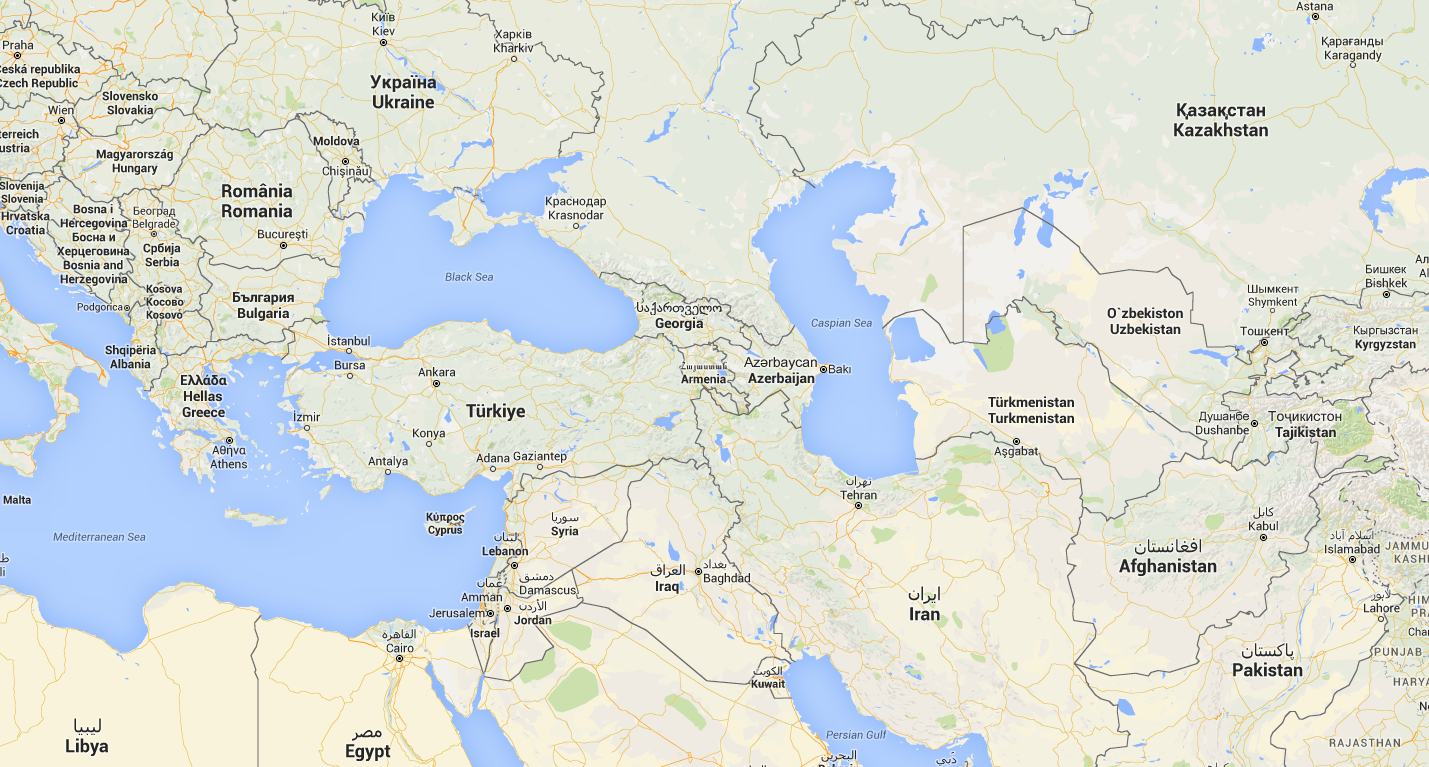 土耳其近十年来经济稳步增长，效绩显著。稳健的宏观经济战略加上重大结构性改革，使得2000年以来的实际GDP年均增长率达到4.7%。土耳其人口密集（约有7,800万，排全球第18位），经济结构庞大，并致力于创新。土耳其共有183所高校，其中118所为公立，65所为私立。2015年，土耳其的研发支出增长17.1%，达206亿土耳其里拉（合61亿美元）。预计到2023年共和国建国百年时，研发支出将占全国GDP的3%。土耳其加入了17个知识产权国际条约和众多支持贸易、创新与国际法律保护的其他条约，还加入了30多个地区组织，包括：欧洲专利局、黑海经济合作组织、D–8经济合作组织、G20地中海工业国家联盟、伊斯兰合作组织（OIC）和突厥语国家合作委员会。土耳其本地的主要行业部门包括：机械设备、汽车、家用电器、纺织品、食品饮料、金属和金属制品、其他日用品和化学品。土耳其的主要贸易伙伴国包括：欧盟（德国、联合王国、法国、意大利、西班牙和罗马尼亚）、俄罗斯、美国、阿拉伯联合酋长国、沙特阿拉伯和伊拉克。（二）土耳其的知识产权制度土耳其的知识产权体系完善，有现代化的立法和行政机构，有23家知识产权专门法院，还有执法机关（即警察和海关）、制度化的代理人体系（有约1千名已注册的知识产权代理人）和其他利益攸关方。土耳其的知识产权制度成熟发达，有能力在本地区为促进完善知识产权制度发挥更积极的作用。土耳其将要加入欧盟，其知识产权立法与欧盟一致，并且完全符合WTO TRIPs协定。自2016年10月的WIPO大会以来，土耳其专利商标局经历了结构性变革。新的《工业产权法》已自2017年1月10日起生效，更胜于之前的专利法。首先，土耳其专利局更名为“土耳其专利商标局”，也称“TURKPATENT”。其次，通过新招聘50多名专利审查员，土耳其专利商标局的机构能力将得到加强，与本局志在成为本地区的领先局、并发挥在欧亚之间传递知识产权知识和信息的桥梁作用这一目标相吻合。专利授予所需时间现已缩短并精简了手续。推出了授权后异议制度，使专利制度更加可靠。未经审查授予专利的程序制度已被取消，对于实用新型，现在的授权前提也是必须编制检索报告，这使制度得以巩固。为方便用户，新法提出了“重新建立权利”的概念。来自高校的发明，其所有权给予高校本身而非有关学者，有关学者应获得至少1/3因发明商业化产生的收入。在一定条件下，公共机构有权使用国家资助的发明来满足自身需求，而无须支付任何专利许可费。从经济效绩来看，过去15年来，土耳其的知识产权制度发展显著。按照WIPO发布的知识产权指标，土耳其在居民提交的外观设计申请中排名第四，在居民商标申请中排第六位。而且，居民专利申请量在过去15年间增长约20倍，土耳其在此期间的排名也从第45位升至第15位。土耳其自1996年1月1日起成为PCT的缔约国，土耳其专利商标局现为PCT受理局。来自土耳其的PCT申请过去15年间增长逾10倍，2015年达到1,016件。在知识产权申请量增长的同时，土耳其专商局的机构能力以及土耳其知识产权制度的其他方面显出长足进步。知识产权制度的最新发展和知识产权申请量的增长，使得对优质及时的知识产权服务，尤其是专利授予服务的需求不断增长。本地用户的需求成为土耳其专商局现代化建设的主要推动力，本局已经基于用户反馈，建立了完善的组织架构并采用了维持其效绩的现代工具。（三）创新政策与知识产权战略土耳其总理带领的科技最高委员会负责在最高政治层面制定创新政策。科技最高委员会已批准国家科技创新战略。国家科技创新战略的愿景是促进新知识和发展创新技术，使之转化为益于国家和人类的产品、流程和服务，提高生活质量。与创新政策一致，“2015–2018年国家知识产权战略与行动计划”获得了由总理领导的土耳其高级规划委员的批准。该战略的主要目标是通过有效、广泛和为全社会采纳的知识产权制度来促进知识产权和主题产品的发展过程，对知识产权加以保护和利用。战略设定的具体目标是：根据国家需要，通过完善立法和实践有效实施知识产权制度；有效保护和管理知识产权，在尤其是司法、海关、警察等相关部门培养充足的人员和机构能力；通过提高市场对知识产权价值转化的认识和完善基础设施，加强知识产权商业化机制的有效性；提高公众对知识产权制度的认识，从而促进实现树立更尊重知识的社会风尚的目标。除了完善的体制结构，土耳其专商局还采取了其他措施来实现战略的具体目标。在有关省份设立了信息和文献处为申请人和知识产权制度的潜在用户提供咨询。共有100个处室分布在土耳其不同各省，几乎覆盖全国。它们通常设在相关省份的高校、工贸协会、高科技园区或机构内。信息和文献处的地理分布如下所示。它们与土耳其专商局形成有机联系，处室人员由专商局进行培训，知识产权服务方面的文献也由专商局提供。而且，科技工业部设在土耳其全国81个城市的分支机构也有自己的知识产权代表作为知识产权问题咨询官员。这些人员也由土耳其专商局进行培训。土耳其还加入了欧洲专利网络（EPN），该网络旨在通过双边或多边合作活动加强欧洲的专利制度。网络还为各国专利局的审查员就专利问题开展互动提供了平台。土耳其专商局下管有一个用以促进专利商业化的网上技术转让平台，平台对国内外的专利权人开放。土耳其专商局为国家知识产权和工业产权协调委员会行使秘书处的职能，该委员会是土耳其最高一级的知识产权决策和协调机构。土耳其专商局还是国家改善投资环境协调委员会下属的知识产权和研发委员会的主席单位。三、土耳其专利商标局作为PCT国际检索和初步审查单位近年来，PCT申请量稳步增长，2015年申请量为217,300件，比2014年增长1.4%，也是连续第五年增长。与PCT申请量的增长相对，检索和审查的工作量也逐年增加。土耳其专商局有广泛的检索和审查资源，将继续致力于分担这一工作量。此外，来自土耳其的PCT申请量增长，使得土耳其专商局必须以国际标准提供服务。受益于专商局作为国际检索和初步审查单位所提供服务的本地用户与本局的互动，将对国内和国际层面的专利制度都起到促进作用。以土耳其语提交的国际申请数量大幅增加，2015年为170件，2016年为324件，远高于2006年的17件，尽管需为国际公布提供翻译，但在已提交的国际申请基础上进行检索将大有裨益。延长土耳其专商局作为国际检索和初步审查单位的指定不仅能满足本地对PCT检索和初步审查工作持续增长的需求，而且能进一步提高土耳其人对PCT体系的认识，增加土耳其申请人的PCT申请量。土耳其专商局地处三洲交界，地理位置独特，承担着在不同大洲之间传递知识产权知识和信息的桥梁作用。尤其是，土耳其专商局是巴尔干半岛和亚洲突厥语国家中最有希望成为PCT国际单位的专利局之一。延长土耳其局作为国际检索和初步审查单位的指定将有益于本地用户和整个PCT体系。土耳其专商局是《欧洲专利公约》（EPC）成员国的国家专利局，聘有训练有素的审查员。他们不仅受益于欧专局提供的检索和审查培训，还接受过WIPO有针对性的PCT培训。因此，土耳其专商局能有效提高对PCT的认识并推广对其的使用，在中东、突厥语国家以及亚洲和巴尔干半岛尤其如此。在此背景下，土耳其已与多个国家建立合作计划。例如，土耳其已与巴基斯坦签订双边合作项目，旨在精简两国的知识产权系统并交流经验，特别是支持巴基斯坦对加入WIPO管理的部分条约进行评估，如《商标马德里协定》、PCT和地理标志方面的条约，最终实现亚洲地区经济发展的目标。土耳其专商局还与波黑知识产权局进行谈判，旨在确保依照国际标准对工业产权进行有效保护，包括在所有技术领域的专利申请检索和审查方面开展合作。在此合作框架下，土耳其专商局愿意按波黑知识产权局的请求，为波黑提交的专利申请编制检索和审查报告。此外，土耳其专商局与中国国家知识产权局（SIPO）和韩国特许厅（KIPO）签订了数据交换协议，规定就向专利审查员和公众公开的工业产权数据进行交换，以期加强国际专利体系。土耳其希望作为国际检索和初步审查单位，加强与地区内其他国家的合作，以期在本地区培育创新并促进知识传播和技术转让。土耳其希望通过分享和交流经验以及成为国际检索和初步审查单位，将自身转变为本地区的知识产权知识和信息传播中心。为实现这个目标，土耳其已与WIPO学院合作，在2016–2017学年在安卡拉启动国际知识产权硕士项目，招收11名国际学生。此外，与WIPO合作建立的土耳其知识产权学院现于2017年实现全面运作。土耳其专商局坚信，土耳其知识产权学院将满足本地区的教育和学术需求，提高地区知识产权专业人员的质量和数量。最后，依照联合国秘书长在第67届联大提交的关于改善最不发达国家经济状况的报告，研究在土耳其建立专门服务最不发达国家的技术银行的工作已经启动，并取得了显著进展。技术银行旨在通过建立专利银行、科技储存设施和科技创新扶持机制，为最不发达国家的技术开发提供支持，使之培育创新、促进知识传播和技术转让。四、国际检索和初步审查单位的指定要求检索和审查能力土耳其专商局成立于1994年。1994年至2005年间，所有检索和审查报告的编制工作均外包给作为国际检索和初步审查单位的伙伴局完成。2005年，土耳其局开始自主编制检索和审查报告，当时仅有涵盖部分技术领域的共约10名审查员，大多数报告仍需外包给作为国际检索和初步审查单位的伙伴局。由于作为国际检索和初步审查单位的伙伴局编制的检索和审查报告质量很高，这种伙伴关系极大提高了土耳其局所授专利的质量。久而久之，这一伙伴关系也极大促进了土耳其局审查员积累检索和审查经验和完成该工作的质量。自2005年以来，得益于人力资源战略规划和对必要技术基础设施的投资，土耳其专商局的检索和审查能力逐渐提升。以人力资源而论，土耳其局的检索和审查能力自2005年提高了10倍以上；而且，由本局编制的检索和审查报告总量也自2010年增加了10倍有余。土耳其局的检索和审查能力现涵盖所有技术领域，各领域均有训练有素的专利审查员。由于本局的检索和审查能力提高，近年来外包的工作量已经减少，至2015年底，所有本地申请的检索和审查工作全部由土耳其专商局自主完成。由于土耳其专商局自2005年以来发展显著，从仅有极少数只负责部分技术领域的内部审查员，发展至如今能覆盖所有技术领域的上百名审查员，本局现今正作为国际检索和初步审查单位运作，使整个地区受益。审查员审查员概况土耳其专商局现有112名专职审查员从事检索和审查工作。所有专利审查员均有至少学士学位，47%的审查员有硕博学历或学位，而且计划到2019年年底前再招50多名审查员。因此，土耳其专商局满足PCT细则36.1(i)和63.1(i)规定的要求，即“国家局或者政府间组织至少必须拥有100名具有足以胜任检索和审查工作的技术资格的专职人员。”。专利审查员技术领域分布情况招聘过程要成为土耳其专商局的初级专利审查员，须满足以下要求：至少拥有相关领域的学士学位（硕士或博士学位优先）；熟练掌握外语（至少一门外语，英语优先）；高分考取公共人才选拔考试；通过土耳其专商局专门考试（笔试和口试）。通过初级专利审查员的选拔后，要成为专利审查员，须满足以下要求：通过公务员考试；提交相关技术领域的研究论文，并经评审委员会审核；通过书面的能力测试。培训方案土耳其专商局提供的培训包括专利法、形式审查、实质审查、新颖性、创造性、实用性、单一性、文书清楚、数据库（EPOQUENET、ESPACENET等）、分类体系（IPC、CPC）和语言课程。此外，审查员须完成WIPO和欧专局的远程学习课程。下表是新审查员培训计划和现有审查员继续培训计划的摘要，包括培训所需的平均时长：审查员还参加欧专局提供的EPOQUENet培训课程以及欧专局和WIPO组织的检索和审查方面的研讨会和其他在线培训活动。此外，培训活动还包括与领先的专利局（如丹麦专利商标局（DKPTO）和德国专利商标局（DPMA））交流检索和审查中的经验和最佳做法。语　言所有审查员均熟练掌握土耳其语和英语。12%的审查员还会第三门语言（法语/德语）。因此，土耳其专商局满足PCT细则36.1(iii)和63.1(iii)规定的要求，即“该局或者该组织必须拥有一批工作人员，能够对所要求的技术领域进行检索和审查，并且具有至少能够理解用来撰写或者翻译本细则34所述最低限度文献的语言的语言能力”。检索和审查资源土耳其专商局的专利审查员均配备必要的信息技术（IT）硬件（如24英寸双显示屏和宽敞的办公室）和辅助开展检索审查工作的软件以及将现有技术文件译成其他语言的翻译工具。所有审查员均有完全访问EPOQUENet以检索现有技术的权限，并可使用Espacenet（包括土耳其语在内的专利翻译服务）提供的机器翻译和EPOQUENet的翻译功能，尤其用于理解以远东语言编写的文献。检索数据库和PCT最低限度文献在最低限度文献方面，土耳其专商局可全面访问获取PCT实施细则第34条规定的最低限度文献。检索数据库审查员可访问的检索数据库包括：EPOQUENet，含访问德温特世界专利索引（DWPI）的权限；商业数据库，如IEEE Xplore、Elsevier、Springer；土耳其国家专利数据库（PATUNA）；土耳其科技研究委员会数据库，其中包括EBSCOhost（含375个全文数据库、逾60万册电子书籍、主题索引、护理点医学参考文献以及一批数字历史档案）；STN，包括BIOSIS、CAPLUS、Embase、MEDLINE、美国化学学会（ACS）数据库；免费数据库，如EMBL–EBI（欧洲分子生物学实验室–欧洲生物信息学研究所）、允许基于结构式绘图进行检索的ChEMBL界面以及NCBI（美国国家生物技术信息中心）等数据库。因此，土耳其专商局满足PCT细则36.1(ii)和63.1(ii)规定的要求，即“该局或者该组织至少必须拥有或能够利用本细则34所述的最低限度文献，并且为检索目的而妥善整理的载于纸件、缩微品或储存在电子媒介上”。国家专利授予程序的及时性土耳其专商局的专利审查十分快捷。局里几乎没有积压的国内申请检索和审查工作。下表列出了检索、审查和授予程序所需的时间。* 依照专利法的规定，检索请求可在自申请日起的12个月内提出。土耳其专商局须待检索请求提交后方可启动，导致检索启动前有一定延迟。因此，发布检索报告的平均时间为6个月。** 依照专利法的规定，审查程序在检索报告通知发布3个月后，应申请人的请求方可启动。因此，发布首次审查报告的平均时间为12个月。此外，2016年招聘新的专利审查员后，本局充分相信，处理专利申请所需的时间将进一步缩短。因此，土耳其专商局处理检索和审查的时间甚至将比PCT细则36.1(ii)和63.1(ii)所规定的要求时间更短。在落实了运作良好的质量管理体系后，将能确保持续保持这种及时性。机构能力土耳其专商局已完善其IT基础设施，以便缩短程序时间，并在自动化程序范围内、在尽可能少失误的情况下迅速提供服务。此外，本局有无纸化办公系统，95%以上的申请均系在线接收。而且，整个档案已转为电子环境，并已建立检索用索引系统。土耳其局的服务还可通过电子渠道获取，政府机构的所有在线服务均在同一网上门户提供。土耳其专商局已于2015年6月1日开始接受ePCT申请，这意味着申请人可使用ePCT向土耳其专商局提交PCT申请，以之作为受理局，并享受ePCT系统的优势，如现代化的交互服务、错误减少而效率提高。本地用户充分了解ePCT系统的优势，自土耳其局开始接受ePCT申请后，有近75%的PCT申请是通过ePCT系统提交。质量管理质量政策土耳其专商局竭力为其利益攸关方和用户提供优质的检索和审查产品和服务。在这方面，土耳其局的质量政策是：提供最优质的服务，最大限度地使申请人和代理人满意；致力于实现基于法律、法规和条约的可靠、连贯、公平和透明的检索和审查报告；确保及时授予专利，为专利制度和技术发展做出贡献；与专利申请人和代理人保持合作关系以得到高效反馈，从而提高检索和审查报告的质量并加强其效用；致力于通过持续培训和提高专利审查员的知识能力水平来完善服务质量。为使质量管理体系更加有效，土耳其专商局2016年获得了ISO 9001认证，作为其质管体系的规范标准。本局很快还将获得ISO 27001信息安全管理认证。已依照《PCT国际检索和初步审查指南》第21章编制质管体系初步报告，在WIPO网站公布：http://www.wipo.int/pct/en/quality/authorities.html。其　他国际合作活动土耳其专商局1995–1999年与德国技术合作机构开展了土耳其局首个国际项目，旨在建立必要的实体基础设施和开发机构能力。第二个类似项目是在1999–2006年与世界银行共同实施，旨在实现局里实体基础设施的现代化，建立现代IT系统，采用用户定制的知识产权软件，重新设计知识产权服务，并对审查员进行培训。第三个国际项目是在伊斯兰合作组织（OIC）下，与伊斯兰贸易发展中心合作实施，旨在提高OIC成员在知识产权方面的技术能力。最近一个国际合作项目是在2010–2011年与德国联邦专利法院和德国国际法律合作基金会在欧盟资助的结对项目下实施，旨在制定审查指导原则，提高土耳其局审查员和知识产权专职法官的技术能力，确保土耳其的知识产权立法与欧盟一致。土耳其专商局与27个国家局开展双边合作活动。而且，土耳其局已经启动与中国国家知识产权局和韩国特许厅的合作活动，旨在实现国家专利数据库的双边访问。土耳其专商局长期与多个知识产权方面的国际组织（如WIPO、欧专局和欧盟知识产权局）有出色合作。而且，土耳其局还与世贸组织、经合组织和联合国欧洲经济委员会（UNECE）保持密切联系。土耳其专商局和WIPO自2012年起一直实施奖学金计划，该计划使土耳其局的审查员在WIPO短期工作，获得处理依照马德里体系提交的商标国际申请的经验。这个计划帮助提高土耳其局审查员的资质，成为不同局之间的联络人，解决商标国际申请中可能出现的任何问题。土耳其专商局意图扩大奖学金计划，使之也涵盖PCT体系。土耳其专商局和WIPO学院自2014年起就国际知识产权硕士培养计划开展密切合作。2015年最终确定培养计划的内容，2016–2017学年开始在安卡拉大学实施。土耳其专商局和WIPO自2010年起一直就在土耳其建立知识产权学院开展工作。2014年进行了深入研究，并在土耳其专商局和WIPO签署的谅解备忘录下，启动了对学院教师的培训。自2017年初，学院已实现全面运作。按照共同商定的年度工作计划，土耳其专商局和WIPO每年组织一系列信息宣传和传播活动。该工作计划面向大学、研发中心、技术转让单位、政府机构、知识产权司法机关和知识产权代理人开展。与此类似，土耳其专商局和欧专局合作开展年度培训计划，培训重点是土耳其局专利审查员的检索和审查工作。这些计划包括信息宣传和传播活动，面向大学、研发中心、技术转化单位和专利代理人开展。其他单位的评估在申请延长指定的情况下，不指望现有国际单位提交其他国际单位做出的报告。但应忆及的是，土耳其专商局最近收到韩国特许厅和西班牙专利商标局的反馈意见，是在对其做出最初指定的PCT联盟大会第四十六届会议上。这两个局给出的积极报告可见文件PCT/CTC/29/2的附件五和六。[附件和文件完]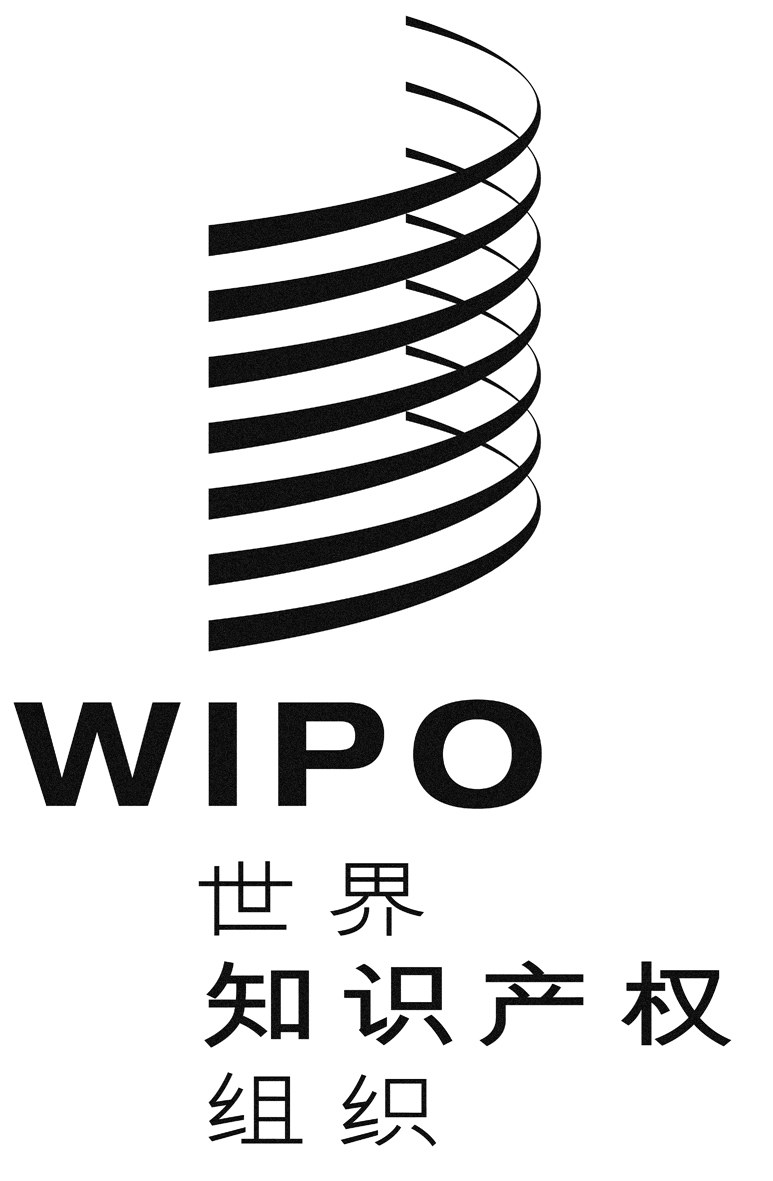 CPCT/CTC/30/20PCT/CTC/30/20PCT/CTC/30/20原 文：英文原 文：英文原 文：英文日 期：2017年3月16日  日 期：2017年3月16日  日 期：2017年3月16日  技术领域人数（专职）机械49电气/电子33化学24生物技术6总计112主题时长基础培训概述介绍两周基础培训概述专利法两周基础培训概述授予程序两周基础培训概述土耳其专商局的专利软件两周基础培训概述数据库两周基础培训概述国际协定两周基础培训外部资源远程学习课程基础培训外部资源欧专局组织的研讨会检索和审查
相关培训检索概述基本概念一周检索和审查
相关培训检索概述分类一周检索和审查
相关培训检索概述专利范围一周检索和审查
相关培训检索概述检索策略一周检索和审查
相关培训检索概述案例研究一周检索和审查
相关培训清楚/单一性基本概念一周检索和审查
相关培训清楚/单一性充分公开一周检索和审查
相关培训清楚/单一性单一性一周检索和审查
相关培训清楚/单一性清楚一周检索和审查
相关培训清楚/单一性复杂案例一周检索和审查
相关培训清楚/单一性案例研究一周检索和审查
相关培训如何撰写检索报告基本格式一周检索和审查
相关培训如何撰写检索报告文件类型一周检索和审查
相关培训如何撰写检索报告其他案例一周检索和审查
相关培训如何撰写检索报告权利要求分析（特征表）一周检索和审查
相关培训如何撰写检索报告案例研究一周检索和审查
相关培训EPOQUENet介绍一周检索和审查
相关培训EPOQUENet基本查询/检索策略一周检索和审查
相关培训EPOQUENet文献选择/阅读/打印一周检索和审查
相关培训EPOQUENet案例研究一周检索和审查
相关培训新颖性和创造性基本概念一周检索和审查
相关培训新颖性和创造性现有技术一周检索和审查
相关培训新颖性和创造性宽限期一周检索和审查
相关培训新颖性和创造性评估一周检索和审查
相关培训新颖性和创造性创造性评定一周检索和审查
相关培训新颖性和创造性案例研究一周检索和审查
相关培训外部资源远程学习课程检索和审查
相关培训外部资源欧专局组织的研讨会在职培训由老审查员利用实际工作进行能力培训三个月中级物理/机械新颖性和创造性清楚单一性两周中级电子新颖性和创造性清楚单一性两周中级医药/化学新颖性和创造性清楚单一性两周高级定期任务案例研究4次/年高级定期任务讨论平台2次/年高级特别课程（与检索和审查无关）远程学习课程高级特别课程（与检索和审查无关）欧专局组织的研讨会其他PCT相关问题一周语言课程法语、德语或其他指标衡量的起始点时长检索申请日6个月*首次审查申请日12个月**授权申请日1–2年